               Diocese of Wilmington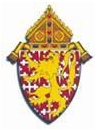 PROFESSIONAL MENTORING PROGRAM              CYCLE OF GROWTH AND DEVELOPMENTCharlotte Danielson  identifies  the  following  as  the  continuous  improvement  cycle  that  an  educatorwill  move  through  during  his/her  career.  These  phases  occur  simultaneously.  Accordingto  Danielson, the  following  events  take  place:Building   a   Knowledge   Base  –  the  purpose  of  this  phase  is  to  acquire  new  knowledgeand  information  and  to  build  conceptual  understanding  of  it.  Activities  in  this  phase  mightinclude  goal  setting,  assessing  needs,  participating  in  interactive  workshops,  and/or  formingof  a  study  group.Observing   Models   and   Examples  –  the  purpose  of  this  phase  is  to  study  instructionalexamples  in  order  to  develop  a  practical  understanding  of  the  research.  In  this  phase,  onemight  participate  in  activities  such  as  a  school  and  classroom  visitation,  peer  observation,using  instructional  artifacts,  co-planning,  and  listening  or  watching  audio  and  video  examples.Reflecting   on   your   Practice  –  the  purpose  of  this  phase  is  to  analyze  your  instructionalpractice  on  the  basis  of  new  knowledge.  Activities  in  this  phase  might  include  the  use  ofjournals  or  teacher-authored  cases  for  collegial  discussion  and  reflection.Changing   your   Practice  –  the  purpose  of  this  phase  is  to  translate  your  new  knowledgeinto  individual  and  collaborative  plans  and  actions  for  curricular  and  instructional  change.Activities  might  include  action  research,  peer  coaching,  support  groups,  and  curriculum development.Gaining   and   Sharing   Expertise  –  the  purpose  of  this  phase  is  to  continue  to  refine  yourinstructional  practice,  learning  with  and  from  colleagues  while  sharing  your  practical  wisdomfrom  your  peers.  Activities  in  this  phase  might  include  team  planning,  mentoring,  orpartnering  with  a  colleague  and  participating  in  a  network.